บันทึกข้อความ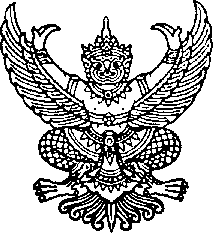 ส่วนราชการ  แผนกวิชา                    ฝ่ายวิชาการ                       วิทยาลัยเทคนิคกาญจนดิษฐ์	ที่                 /๒๕๖5	วันที่               		เรื่อง  ขออนุมัติโครงการนักเรียนแผนกวิชา                                   ประจำปีการศึกษา    เรียน  ผู้อำนวยการวิทยาลัยเทคนิคกาญจนดิษฐ์ตามที่วิทยาลัยเทคนิคกาญจนดิษฐ์ได้จัดการเรียนการสอนในหลักสูตรประกาศนียบัตร……………….. ระดับชั้นปีที่………………. ซึ่งตามแผนการเรียนแล้วผู้เรียนจะต้องจัดทำโครงการก่อนสำเร็จการศึกษาในลักสูตรข้างต้นโดยนำหลักความรู้ ความเข้าใจในสาขาวิชาชีพมาประยุกต์เป็นแนวความคิด และมีขบวนการวิเคราะห์การสังเคราะห์ตามรูปแบบของงานวิจัย พร้อมได้มอบหมายให้ข้าพเจ้า…………………………………………….รับผิดชอบการเรียนการสอนในรายวิชาโครงการ ………..(ระบุรหัสวิชา)................... จำนวน ....................ชั่วโมง................................. หน่วยกิต ตามโครงสร้างหลักสูตรนั้น ในการนี้ข้าพเจ้าในนามครูผู้สอนวิชาโครงการ ………..(ระบุรหัสวิชา)...................   สาขาวิชา........................................... มีความประสงค์ที่จะขออนุมัติโครงการของผู้เรียนจำนวน................. โครงการ ดังนี้ ..................................................................................................................................................................................................................................................................................................................................................................................................................................................................................................................................................................................................................................ซึ่งรูปเล่มโครงการดังกล่าวหลังจากที่ผ่านการอนุมัติแล้วทางแผนกวิชา.................................................จะดำเนินการส่งมอบให้ฝ่ายงานที่เกี่ยวข้องได้แก่ งานวิจัยพัฒนา นวัตกรรมและสิ่งประดิษฐ์  และแผนกวิชา.............................................................ต่อไป 	จึงเรียนมาเพื่อโปรดทราบและพิจารณา						ลงชื่อ        (.......................................)			        				                             ครูผู้สอนรายวิชาโครงการ	                   ………/……………/…………..ความคิดเห็นหัวหน้าแผนกวิชา................................	 	ความคิดเห็น รองผู้อำนวยการ ฯ ฝ่ายวิชาการ            ………………………………………………………………………	      ……………………………………………………………………….……………………………………………………………....……          ………………………………………………………………………..ลงชื่อ 							ลงชื่อ  (....................................................)				 (.................................................)………/……………/…………..					   ………/……………/…………..ความคิดเห็นผู้อำนวยการวิทยาลัยเทคนิกาญจนดิษฐ์……………………………………………………………………… ………………………………………………………………………            		   ว่าที่ร้อยตรี       		    	    				ดร. ณชธร  รอบคอบ			       ผู้อำนวยการวิทยาลัยเทคนิคกาญจนดิษฐ์                             